What if.…?Being faithful with my time and talents…Read God’s Word Pray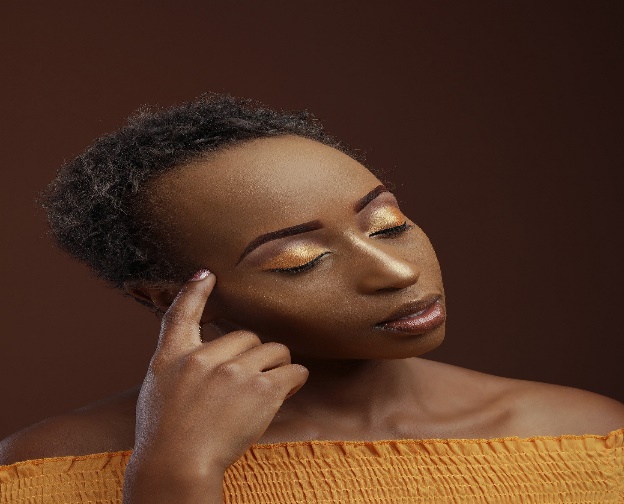 Worship Attend Bible studies         Witness		ServeBeing faithful with my money…As a steward of God's resources, the percentage commitment of my income to God through my church will be ____ percent which is $	per week.Prayerfully consider the faith goal of tithing…Name (s) ________________________________________	             ________________________________________What if….?Being faithful with my time and talents…Read God’s WordPrayWorship Attend Bible studies                                 WitnessServe         Being faithful with my money…As a steward of God's resources, the percentage commitment of my income to God through my church will be ____ percent which is $	per week.Prayerfully consider the faith goal of tithing…Keep this half for your records